Publicado en   el 04/08/2014 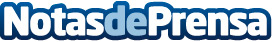 Inicio excavaciones en La GarmaDatos de contacto:Nota de prensa publicada en: https://www.notasdeprensa.es/inicio-excavaciones-en-la-garma Categorias: Cantabria http://www.notasdeprensa.es